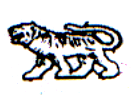 АДМИНИСТРАЦИЯ МИХАЙЛОВСКОГО МУНИЦИПАЛЬНОГО  
РАЙОНА ПРИМОРСКОГО КРАЯ
П О С Т А Н О В Л Е Н И Е 07.06.2016                                                с. Михайловка                                                     № 388-паОб утверждении Положения о комиссии по делам несовершеннолетних и защите их прав Михайловского муниципального района Руководствуясь статьями 19, 20 Федерального закона Российской Федерации от 06.10.2003 года № 131-ФЗ «Об общих принципах организации местного самоуправления в Российской Федерации», Законом Приморского края «О комиссиях по делам несовершеннолетних и защите их прав на территории Приморского края», Законом Приморского края от 05.04.2016 № 809-КЗ «О внесении изменений в Закон Приморского края «О комиссиях по делам несовершеннолетних и защите их прав на территории Приморского края», администрация Михайловского муниципального района ПОСТАНОВЛЯЕТ:1. Утвердить Положение о комиссии по делам несовершеннолетних и защите их прав Михайловского муниципального района (прилагается).2. Постановление администрации Михайловского муниципального района от 12.06.2013 г. № 929 «Об удовлетворении протеста прокурора Михайловского района от 13.06.2013 г. № 7-22-13 на Положение о структурных подразделениях администрации Михайловского муниципального района, утвержденное постановлением главы Михайловского муниципального района №812-па от 02.07.2010 г.» признать утратившим силу.3. Муниципальному казенному учреждению «Управление по организационно-техническому обеспечению деятельности администрации Михайловского муниципального района» (Шевченко) разместить настоящее постановление на официальном сайте администрации Михайловского муниципального района.4. Постановление вступает в силу с момента его размещения на официальном сайте администрации Михайловского муниципального района.5. Контроль за исполнением настоящего постановления возложить на заместителя главы администрации муниципального района Н.В. Андрущенко.Глава Михайловского муниципального района –Глава администрации района                                                           В.В. Архипов